RUBausch + LombОднодневные линзыИнструкция по применениюДанная инструкция предназначения для информирования потребителей о правилах использования мягких гидрофильных однодневных контактных линз и ухода за ними.Инструкция применима к следующим контактным линзам:Показания для применения:Контактные линзы компании Bausch + Lomb (hilafilcon B, nesofilcon A) показаны для дневного ношения и коррекции рефракционных аметропий (миопия, гиперметропия, астигматизм), пресбиопии и коррекции сферических аберраций у пациентов с афакией и/или без афакии на здоровых глазах с астигматизмом до 2.00 диоптрий или меньше (SoftLens® daily disposable Toric – до 5.00 диоптрий или меньше), не снижающим остроты зрения. Сферические линзы оптической силы от +20.00 D до -20.00 D предназанчены для одноразового использования и должны быть утилизированы после каждого использования.Описание и способ примененияДанные линзы предназначены для однодневного ношения и должны быть утилизированы после каждого использования. Повторное использование без очищения и дезинфекции линз может привести к инфицированию и/или серьезным заболеваниям глаз. Соблюдайте режим ношения и замены линз, рекомендованный вашим офтальмологом.Данные линзы поставляются стерильными и рекомендованы производителем для ношения не более чем в течение одного дня. Использован метод стерилизации паром.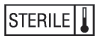 НЕ ИСПОЛЬЗУЙТЕ линзы, если упаковка повреждена.Надевание и снятие линзПеред надеванием линз тщательно вымойте и высушите руки. Не используйте мыло, содержащее ароматизаторы или лекарственные препараты. Положите линзу на подушечку указательного пальца. Убедитесь, что линза не вывернута наизнанку.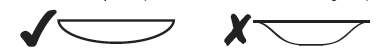 Перед надеванием убедитесь, что линза чистая и не имеет повреждений.Для того чтобы снять линзу, убедитесь, что ваши руки чистые и сухие. Положите подушечку указательного пальца на нижний край линзы, сдвиньте линзу в сторону и снимите ее с глаза. Если возникают трудности, используйте увлажняющие капли. Всегда утилизируйте линзы после каждого использования.Уход за линзамиВсегда тщательно мойте руки пред использованием линзНе допускайте попадания в глаза и на линзы косметики, мыла, крема, лосьонов, парфюмерии.Никогда не используйте острые предметы или ногти для того чтобы снять линзы или извлечь их из блистера Всегда утилизируйте линзы после использованияПредупреждения и меры предосторожностиНесоблюдение режима ношения и замены линз, рекомендованного вашим офтальмологом может привести к серьезным заболеваниям глаз.Не носите однодневные линзы дольше одного дня и не спите в линзах.Не носите контактные линзы если у вас наблюдается хотя бы одно из перечисленных состояний:Аллергия, воспаление, инфекция или покраснение глаза или вокруг глазСиндром сухого глазаОстрые заболевания с поражением глаз, например простуда и гриппСистемные заболевания с поражением глазОбратитесь за консультацией к офтальмологу перед ношением контактных линз, если вы:Занимаетесь водными видами спортаРаботаете в чрезмерно сухих или пыльных условияхИспользуете глазные капли или другие лекарства для глазНемедленно снимите линзы, если вы испытываете любые из перечисленных симптомов:Жжение, зуд, раздражение или боль в глазуЛинзы менее комфортны, чем обычноСлезотечение или отделяемое из глазаПокраснение глазТяжелая или постоянная сухость глазСнижение остроты зрения или нечеткое зрениеРадужные круги или ореолы вокруг источников светаСветобоязньЕсли симптомы сохраняются после снятия или замены линз, снимите линзы и обратитесь к вашему офтальмологу. Чтобы предотвратить развитие серьезных глазных заболеваний, не игнорируйте данные симптомы.Дополнительные меры предосторожности для контактных линз  Biotrue ONEday (nesofilcon A).Предупреждение: контактные линзы с УФ-фильтром не заменяют средства, поглощающие УФ излучение, такие как очки или солнцезащитные очки, так как они не закрывают полностью глаз и периорбитальную область. Вам необходимо продолжать использование средств защиты, как рекомендовано.Внимание: длительное воздействие УФ-излучения является одним из факторов риска развития катаракты. Воздействие связано с рядом факторов окружающей среды (высота над уровнем моря, географическое положение, облачность) и образа жизни (продолжительность и характер деятельности на открытом воздухе). Линзы с УФ-фильтром помогают защитить глаз от вредного УФ-излучения. Внимание: Эффективность контактных линз с УФ-фильтром в отношении предотвращения или уменьшения частоты глазных заболеваний, связанных с воздействием УФ на данный момент не исследована. Клинические исследования, показывающие, что ношение контактных линз с УФ-фильтром снижает риск развития катаракты и других глазных заболеваний не были проведены. Для того чтобы получить больше информации, обратитесь к вашему офтальмологу.Символы на этикетке и упаковке Утилизация отходов 94/62/EC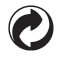 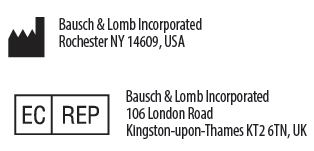 Дата выпуска: ГГГГ-ММ-ДД СЕ маркировка соответствия и номер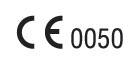 Не для переработки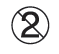 Хранить при определенной температуре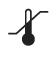 ®/ТМ – торговые марки компании Bausch & Lomb Incorporated.© Bausch & Lomb Incorporated.Название продуктаМатериал Влагосодержание Раствор упаковочного  блистераSoftLens® daily disposable (hilafilcon B)Однодневные контактные линзыHilafilcon B59% (массовая доля)Физиологический раствор, содержащий боратный буфер и полоксаминSoftLens® daily disposable Toric (hilafilcon B)Однодневные торические контактные линзыHilafilcon B59% (массовая доля)Физиологический раствор, содержащий боратный буфер и полоксаминNaturelleTM daily disposable (hilafilcon B) Однодневные цветные контактные линзыHilafilcon B59% (массовая доля)Физиологический раствор, содержащий боратный буфер и полоксаминBiotrue® ONEday (nesofilcon A)Однодневные контактные линзыNesofilcon A78% (массовая доля)Физиологический раствор, содержащий боратный буфер и полоксаминBiotrue® ONEday for Presbyopia (nesofilcon A)Однодневные контактные линзы для коррекции пресбиопииNesofilcon A78% (массовая доля)Физиологический раствор, содержащий боратный буфер и полоксамин